Správa účelových zařízení, příspěvková organizace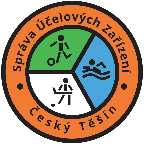 Svojsíkova 833, 737 01  Český TěšínIČ: 75107040 ꞁ www.suzct.cz ꞁ info@suzct.czJosef ChowaniecV Českém Těšíně dne 04. 01. 2024Věc:       ObjednávkaDobrý den, dle cenové nabídky si u Vás objednáváme malířské práce. Práce bude realizovaná: šatna č.2 + sprcha a toalety, šatna č.3 + sprcha a toalety, tělocvična, malba na tribuně včetně přípravné práce s dopravou v celkové hodnotě 84 560,- KčTermín realizace 1/2024Cena: 			84 560 Kč bez DPH
Fakturace:		po uskutečnění dodávky 
Splatnost:		15 dní od zdanitelného plněníProsíme o potvrzení objednávky.Děkuji a jsem s pozdravemIng. Lenka Tomkováředitelka SÚZ, p. o. Kontaktní osoba:	xxxxxxxxxxxFakturační e-mail:	xxxxxxxxxxx